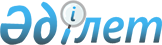 О назначении Кул-Мухаммеда М. А. Министром культуры и информации Республики КазахстанУказ Президента Республики Казахстан от 16 января 2013 года № 471

      Назначить Кул-Мухаммеда Мухтара Абрарулы Министром культуры и информации Республики Казахстан, освободив от должности Государственного секретаря Республики Казахстан.      Президент

      Республики Казахстан                       Н. НАЗАРБАЕВ
					© 2012. РГП на ПХВ «Институт законодательства и правовой информации Республики Казахстан» Министерства юстиции Республики Казахстан
				